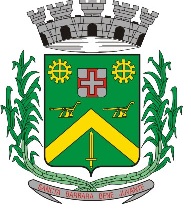 REQUERIMENTO Nº 332/2017Requer informações da Prefeitura Municipal de Santa Barbara d´ Oeste, com relação medicamentos das farmácias municipais.                Excelentíssimo Senhor Presidente;                Excelentíssimo Senhor (a) Vereadores (a)                  Considerando-se que, a Politica Nacional de Medicamentos do Ministério da Saúde, tem entre projetos a adoção do Rename (Relação Nacional de Medicamentos Essenciais), que serve como diretriz para que os Estados e Municípios possam criar suas próprias listas de acordo com a necessidade de cada região;                REQUEIRO que, nos termos do Art. 107, Inciso VIII, do Regimento Interno da Câmara de Santa Barbara d´Oeste, seja oficializado á Prefeitura Municipal de Santa Barbara d´ Oeste, situada na Avenida Monte Castelo nº 1000, na cidade Santa Barbara d´ Oeste, para que encaminhe a esta Casa de Leis as seguintes informações:	I – A lista de medicamentos para a dispensação em nossa cidade;                 II – A lista de medicamentos de alto custo;                 III – Da lista de medicamentos, quais estão em falta?                    VI – Quais postos de saúde (UBS) do nosso município fazem a dispensação de medicamentos?                  V – Quantas pessoas trabalham diretamente com a dispensação de medicamentos em nossa UBS’s?                   VI – Discriminar os cargos das pessoas que trabalham diretamente com a dispensação de medicamentos nas UBS’s.  Plenário “Dr. Tancredo Neves”, 17 de Março de 2017.Paulo Cesar MonaroPaulo Monaro                                       -Vereador Líder Solidariedade-